      welq: RvZxq ï×vPvi †KŠkj Kg©-cwiKíbv 2020-2021 cÖYqb  I ev¯Íevqb m¤úwK©Z AskxR‡bi AskMÖn‡Y              cÖ_g ˆÎgvwmK KwgwUi mfvq gZvgZ I M„nxZ wm×všÍ | RvZxq ï×vPvi ‡KŠkj Kg©-cwiKíbv 2020-2021 cÖYqb I ev¯Íevqb m¤úwK©Z evsjv‡`k K…wl e¨vsK, ivRevox gyL¨ AÂ‡ji AskxR‡bi AskMÖn‡Y cÖ_g ˆÎgvwmK mfv A`¨ 30-09-2020 Bs ZvwiL †ivR eyaevi mKvj 10.30 NwUKvi mgq gyL¨ AvÂwjK Kvhv©j‡q gyL¨ AvÂwjK e¨e¯’vc‡Ki Awdm K‡ÿ AbywôZ nq | mKj m`m¨, ivRevox kvLvi e¨e¯’vcK, GKRb gvVKg©x I GKRb m¤§vbxZ MÖvn‡Ki Dcw¯’wZ‡Z mfvq mfvcwZZ¡ K‡ib  Aaxi P›`ª `vm, gyL¨ AvÂwjK e¨e¯’vcK, evsjv‡`k K…wl e¨vsK, gyL¨ AvÂwjK Kvhv©jq, ivRevox |           RvZxq ï×vPvi †KŠkj Kg©-cwiKíbv 2020-2021 cÖYqb  I ev¯Íevqb m¤úwK©Z AskxR‡bi AskMÖn‡Y cÖ_g ˆÎgvwmK mfvq Av‡jvPbv †k‡l wb‡¤œv³ welq/Kg©-cwiKíbv cÖYqb I ev¯Íevq‡bi wm×všÍ M„nxZ nq| 	K) COVID-19 msµgY cÖwZ‡ivaK‡í miKvwi ¯^v¯’¨ wefvM, evsjv‡`k K„wl e¨vsK Gi cÖavb Kvh©vjq I AÎ Kvh©vjq KZ©„K cÎ bs-48 ZvwiL 16/07/20 Bs Gi gva¨‡g cÖ`Ë mKj wb‡`©kbv AÂjvaxb mKj kvLv/Kvh©vj‡q mwVKfv‡e ev¯Íevqb/cwicvjb Ki‡Z n‡e Ges AÎ Kvh©vjq I kvLv mg~‡ni mKjcÎvjv‡c                                            GB e·wUi e¨envi wbwðZ Ki‡Z n‡e;	L) e¨vsK e¨emv myôz I my›`ifv‡e cwiPvjbvmn m¤§vwbZ MÖvnKM‡Yi DËg †mev wbwðZ Kivi j‡ÿ¨ AÎ Kvh©vjq KZ…©K cÎ bs-412 ZvwiLt 09/09/2020Bs wb‡`©kbvmg~n I kvLvi `„k¨gvb ¯’v‡b cÖ`k©b wbwðZ Ki‡Z n‡e| we‡kl K‡i e¨vsK cÖ`Ë bvMwiK †mev (Citizen Charter) I mKj cÖKvi †mevi gyj¨ ZvwjKv kvLvi `„k¨gvb ¯’v‡b cÖ`k©b Ki‡Z n‡e;M) Kv‡Ri ¯^”QZv I Revew`nxZv wbwðZ Kivi j‡ÿ¨ evsjv‡`k e¨vsK Hotline (16236), we‡KweÕi wbe©vnxe„‡›`i †dvb b¤^i Ges gyL¨ AvÂwjK e¨e¯’vc‡Ki ‡gvevBj b¤^i Ges Awf‡hvM e· kvLvi `„k¨gvb ¯’v‡b ¯’vcb Ki‡Z n‡e| N) MÖvnK nqivwb I `yb©xwZ wbim‡bi Rb¨ FY bw_ cÖwKªªqvKi‡Yi KvR e¨vsK KZ…©K wba©vwiZ mg‡qi g‡a¨ m¤úbœ Ki‡Z n‡e| FY MÖn‡Y AvMÖnx e¨w³i m‡½ Av‡jvPbvi ci FY †hvM¨ we‡ewPZ n‡j cÖ_‡gB cÖ‡qvRbxq KvMRc‡Îi GKwU ZvwjKv awi‡q w`‡Z n‡e| G‡KKevi G‡KKwU `wjj/KvM‡Ri Rb¨ ejv hv‡e bv ev ev‡i ev†i Zv‡`i cvwievwiK/e¨emvwqK/K…wl Kv‡Ri ÿwZ K‡i e¨vs‡K Avmvi Rb¨ ejv hv‡ebv| F‡Yi gyj¨hy³ dig weµq, FY cÖwµqvKiY wd, wmAvBwe wd BZ¨vw` mKj cÖKvi e¨vsK wd I f¨vU h_vh_ fvDPv‡ii gva¨‡g MÖnY Ki‡Z n‡e| G msµvšÍ †Kvb wd gvVKg©xMY nv‡Z bM` MÖnY Ki‡eb bv| FY gÄyixi ci `ªæZZg mg‡qi g‡a¨ `wjjvqb, eÜKx Rwgi ZjøvwkKiY KvR m¤úv`b Ki‡Z n‡e| `wjjvq‡bi Li‡P ¯^”QZv eRvq ivL‡Z n‡e| †Kvb fv‡e fzj wnmve w`‡q wewfbœ ARynv‡Z AwZwi³ UvKv †bqv hv‡e bv| m`q ÁvZv‡_© Abywjwc †cÖiY Kiv n‡jv t01| Pxd óvd Awdmvi, e¨e¯’vcbv cwiPvjK g‡nv`‡qi `ßi, evsjv‡`k K…wl e¨vsK, cÖavb Kvh©vjq, XvKv|02| óvd Awdmvi, Dc-e¨e¯’vcbv cwiPvjK-01 I 02 g‡nv`‡qi `ßi, evsjv‡`k K…wl e¨vsK, cÖavb Kvh©vjq, XvKv|03| óvd Awdmvi, gnve¨e¯’vcK g‡nv`‡qi `ßi (cÖkvmb gnvwefvM), evsjv‡`k K…wl e¨vsK, cÖavb Kvh©vjq, XvKv|04| óvd Awdmvi, gnve¨e¯’vcK g‡nv`‡qi `ßi, evsjv‡`k K…wl e¨vsK, wefvMxq Kvh©vjq, dwi`cyi|05| Dc-gnve¨e¯’vcK, kvLv wbqš¿Y I e¨emv Dbœqb wefvM, evsjv‡`k K…wl e¨vsK, cÖavb Kvh©vjq, XvKv|06| wefvMxq wbixÿv Kg©KZ©v, evsjv‡`k K…wl e¨vsK, wefvMxq wbixÿv Kvh©vjq, dwi`cyi|07| AvÂwjK wbixÿv Kg©KZ©v, evsjv‡`k K…wl e¨vsK, AvÂwjK wbixÿv Kvh©vjq, ivRevox|08| mKj kvLv e¨e¯’vcK, evsjv‡`k K…wl e¨vsK, ivRevox gyL¨ AÂj, ivRevox|09| Awdm bw_|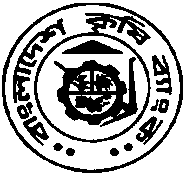 evsjv‡`k K…wle¨vsKgyL¨ AvÂwjK Kvh©vjq, ivRevox|Email: crmrajbari@krishibank.org.bd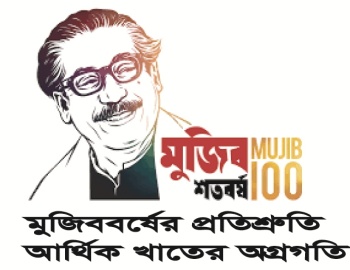 †gvt Rûiæj Bmjvg  m`m¨,  AvÂwjK ‰bwZKZv KwgwU IgyL¨ Kg©KZ©v†gvt wgRvbyi ingvbm`m¨,  AvÂwjK ‰bwZKZv KwgwU I Kg©KZ©viæKvBqv Bqvmgxbm`m¨,  AvÂwjK ‰bwZKZv KwgwU I Kg©KZ©v†gvt nvwdRyi ingvbm`m¨ mwPe AvÂwjK ‰bwZKZv KwgwUID t Kg©KZv  Aaxi P›`ª `vmAvnŸvqK, AvÂwjK ‰bwZKZv KwgwUIgyL¨ AvÂwjK e¨e¯’vcK  Aaxi P›`ª `vmAvnŸvqK, AvÂwjK ‰bwZKZv KwgwUIgyL¨ AvÂwjK e¨e¯’vcK  Aaxi P›`ª `vmAvnŸvqK, AvÂwjK ‰bwZKZv KwgwUIgyL¨ AvÂwjK e¨e¯’vcK  Aaxi P›`ª `vmAvnŸvqK, AvÂwjK ‰bwZKZv KwgwUIgyL¨ AvÂwjK e¨e¯’vcK